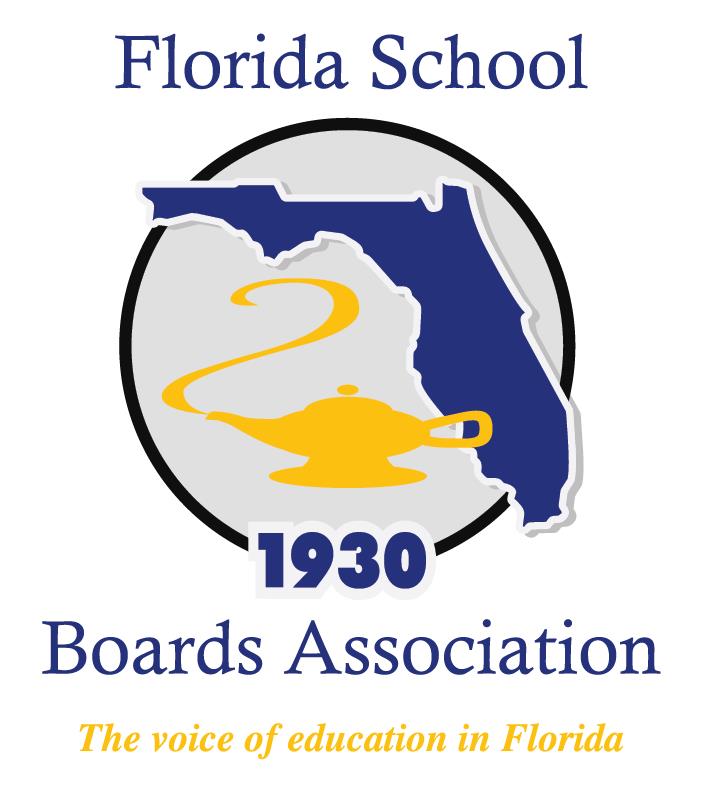 2018 Policy Governance Forum AgendaMission Inn at Howey-in-the-Hills, FLThursday, January 25, 20186:30 – 8:30 a.m.		Help yourself to the Breakfast Buffet in La Hacienda             8:30 a.m. 		Welcome and Startups	 			Policy Scavenger Hunt				Policy and Governance				Break				Policy Development 				Lunch				Policy Development (Continued)				Policy Maintenance and Revision            4:30 p.m.		Closing and AdjournmentFor those of you joining us for the Boardsmanship Forum,we will meet back in this room tomorrow morning at 8:00.